Swachhta Pakhwada (15/10/2018 to 31/10/2018)Swachhta Workshop:  A workshop on the topics -Swachh Bharat Abhiyan , cleanliness , waste management , kitchen gardens , segregation of waste  was organized on 26.10.2018  at the conference hall of CGST Commissionerate , Ludhiana.  Shri. Maneet Dewan , Vice President of  “Lets Clean  Ludhiana”  Foundation was invited as the lead speaker. Sh. Maneet Dewan is also an advisor to the Quality Council of India& has suggested various parameters for the audit of Swacchh Bharat Abhiyan.  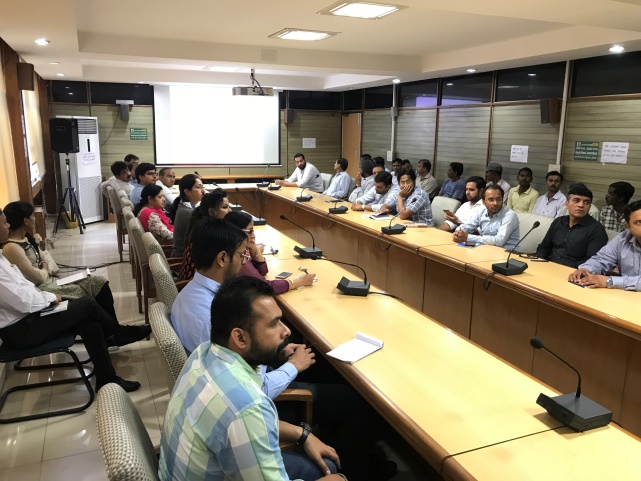 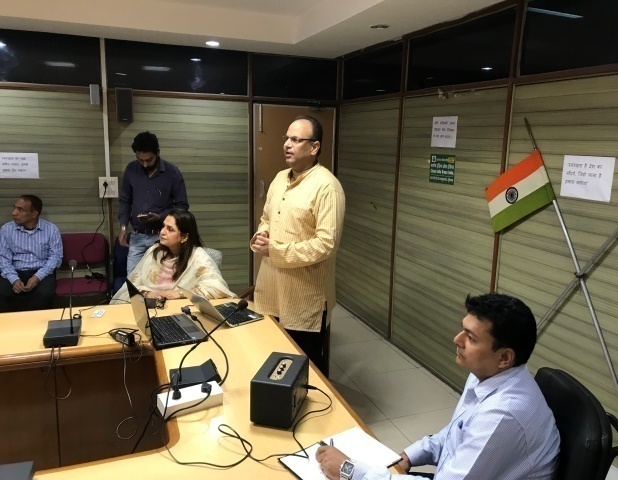  Pictures of the Swachhta Workshop held on 26.10.2018 at CGST Commissionerate ,LudhianaDistribution of Cloth /Jute Bags:  Jute Bags were distributed to the officers/staff of GST Commissionerate Ludhiana & private citizens to encourage them to use cloth bags instead of polybags.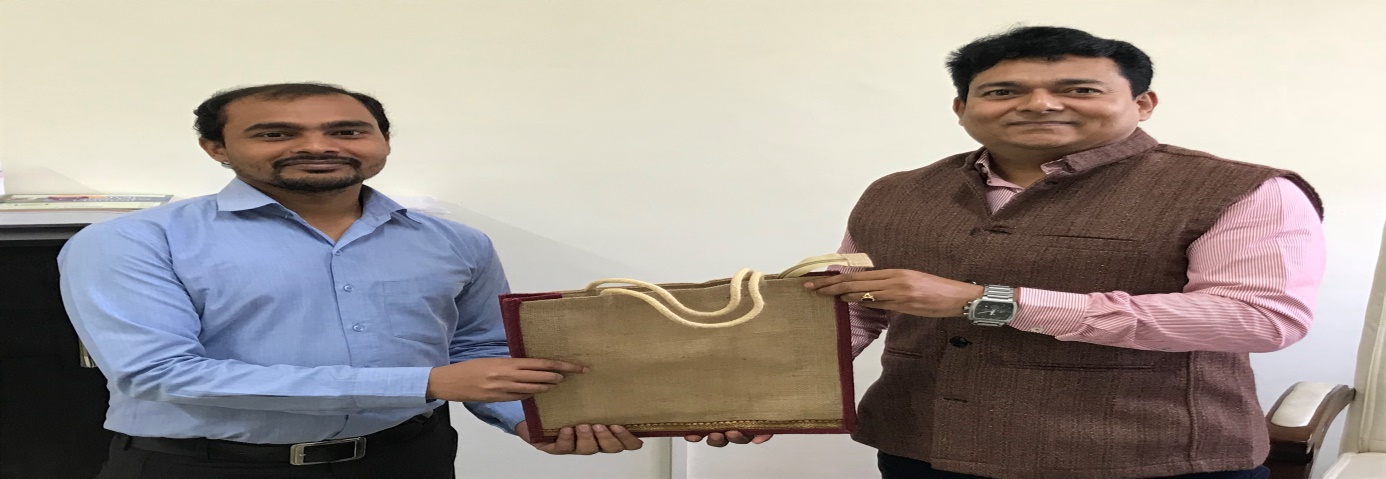 Jute Bags being distributed to the staff at GST Commisisonerate Ludhiana